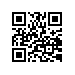 О внесении изменений в приказ от 27.11.2019 № 2.15-02/2711-03В связи с технической ошибкойПРИКАЗЫВАЮ:Внести изменение в приказ от 27.11.2019 № 2.15-02/2711-03 «Об утверждении тем и руководителей выпускных квалификационных работ студентов образовательной программы «Математические методы моделирования и компьютерные технологии» МИЭМ НИУ ВШЭ», изложив приложение в новой редакции согласно приложению к настоящему приказу.И.о. директора, научный руководитель МИЭМ НИУ ВШЭ					Е.А.Крук	Регистрационный номер: 2.15-02/1112-02Дата регистрации: 11.12.2019